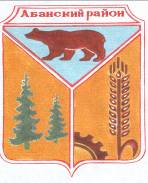 АБАНСКИЙ РАЙОНДОЛГОМОСТОВСКИЙ СЕЛЬСКИЙ СОВЕТ ДЕПУТАТОВРЕШЕНИЕ От 00.00.0000                           с.Долгий Мост             	      Проект      О бюджете поселения  на 2023 год и плановый период 2024-2025 годов                                                                                                     Руководствуясь статьями 23,56 Устава Долгомостовского сельсовета  Абанского района Красноярского края Долгомостовский сельский Совет депутатов :утвердить бюджет Долгомостовского сельсовета на 2023 год и плановый период 2024-2025 годов со следующими показателями:Статья 1. Основные характеристики бюджета поселения на 2023 год и плановый период 2024-2025 годов1. Утвердить основные характеристики бюджета поселения на 2023 год:1) прогнозируемый общий объем доходов бюджета поселения в   сумме  17 331,3  тыс. рублей; 2) общий объем расходов бюджета поселения в сумме  17 331,3  тыс. рублей; 3) дефицит   бюджета поселения в сумме  0,0 тыс. рублей;4) источники    внутреннего    финансирования  дефицита бюджета  поселения в сумме  0,0 тыс. рублей согласно приложению 1 к настоящему Решению.         2. Утвердить основные характеристики бюджета поселения на 2024 год и на 2025 год:1) прогнозируемый общий объем доходов бюджета поселения на  2024 год   в   сумме 10 602,7  тыс. рублей  и на 2025 год в сумме 10 446,1 тыс. рублей;2) общий объем расходов бюджета  поселения на 2024 год в сумме             10 602,7  тыс. рублей, в том числе условно утвержденные расходы в сумме 265,07 тыс. рублей и на 2025 год в сумме 10 446,1 тыс. рублей, в том числе условно утвержденные расходы в сумме  522,30 тыс. рублей;3) дефицит  бюджета поселения на 2024 год в сумме 0,0 тыс. рублей и на 2025 год в сумме 0,0 тыс. рублей;4) источники внутреннего финансирования дефицита бюджета поселения на 2024 год в сумме 0,0 тыс. рублей и на 2025 год  в сумме 0,0 тыс. рублей согласно приложению 1 к настоящему Решению.Статья 2. Нормативы распределения доходов бюджета  поселения на 2023 год и плановый период 2024-2025 годов Нормативы распределения по видам доходов установлены Бюджетным  кодексом Российской Федерации от 31.07.1998 № 145-ФЗ, Законом Красноярского края «О межбюджетных отношениях  в Красноярском крае» от 10.07.2007 № 2-317.Статья 3. Доходы бюджета поселения на 2023 год и плановый период 2024-2025 годов Утвердить доходы бюджета поселения на 2023 год и плановый период 2024-2025 годов  согласно приложению 4 к настоящему Решению.Статья 4. Распределение на 2023 год и плановый период 2024-2025 годов расходов бюджета поселения по бюджетной классификации Российской ФедерацииУтвердить в пределах общего объема расходов бюджета поселения, установленного статьей 1 настоящего Решения:1) распределение бюджетных ассигнований по разделам и подразделам бюджетной классификации расходов бюджетов Российской Федерации на 2023 год и плановый период 2024-2025 годов согласно приложению 2 к настоящему Решению;2) ведомственную структуру расходов бюджета поселения на 2023 год и плановый период 2024-2025  согласно приложению 3 к настоящему Решению;3) распределение бюджетных ассигнований по целевым статьям (муниципальным программам Долгомостовского сельсовета и непрограммным направлениям деятельности), группам и подгруппам видов расходов, разделам, подразделам классификации расходов бюджета поселения на 2023 год и плановый период 2024-2025 согласно приложению 4 к настоящему Решению;.Статья 5. Публичные нормативные обязательства Долгомостовского сельсоветаУтвердить  общий объем средств бюджета поселения на исполнение публичных нормативных обязательств Долгомостовского сельсовета на 2023 год в сумме 78,0 тыс.рублей, на 2024 год в сумме 78,0 тыс.рублей и на 2025 год в сумме 78,0 тыс.рублей.Статья 6. 	Изменение показателей сводной бюджетной росписи  бюджета  поселения в 2023 годуУстановить, что в соответствии со статьей 36 Федерального закона  от 06.10.2003 №131-ФЗ «Об общих принципах организации местного самоуправления в Российской Федерации», Уставом Долгомостовского сельсовета, глава администрации поселения  вправе в ходе исполнения настоящего Решения вносить изменения в сводную бюджетную роспись бюджета поселения на 2023 год и плановый период 2024-2025 годов без внесения изменений в настоящее Решение:1) в случаях образования, переименования, реорганизации, ликвидации, органов местного самоуправления, перераспределения их полномочий и численности в пределах общего объема средств, предусмотренных настоящим Решением на обеспечение их деятельности;	2) в случаях переименования, реорганизации, ликвидации, создания муниципальных учреждений, перераспределения объема оказываемых муниципальных услуг, выполняемых работ и (или) исполняемых муниципальных функций и численности в пределах общего объема средств, предусмотренных настоящим Решением на обеспечение их деятельности;3) на сумму средств межбюджетных трансфертов, передаваемых из краевого  бюджета и бюджета муниципального района на осуществление отдельных целевых расходов на основании краевых или федеральных законов и (или) нормативных правовых актов Президента Российской Федерации и Правительства Российской Федерации, Правительства Красноярского края,  а также соглашений, заключенных с главными распорядителями средств краевого бюджета и бюджета муниципального района, и уведомлений  главных распорядителей средств краевого бюджета и муниципального  района;4) в случае уменьшения суммы средств межбюджетных трансфертов из краевого  бюджета и муниципального  района;5) в пределах общего объема средств, предусмотренных  муниципальному району,  в случае перераспределения сумм  межбюджетных  трансфертов на основании отчетов органов местного самоуправления муниципального района;6) в пределах общего объема средств, предусмотренных настоящим Решением для финансирования мероприятий в рамках одной муниципальной программы Долгомостовского сельсовета, после внесения изменений в указанную программу в установленном порядке. 7) в случае внесения изменений Министерством финансов Российской федерации в структуру, порядок формирования и применения кодов бюджетной классификации Российской Федерации , а также присвоения кодов  составным частям бюджетной классификации Российской Федерации;8) в случае исполнения исполнительных документов (за исключением судебных актов ) и решений налоговых органов о взыскании налога , сбора, пеней и штрафов, предусматривающих обращение взыскания на средства бюджета поселения, в пределах общего объема средств предусмотренных главному распорядителю средств бюджета поселения.                               Статья 7. Индексация размеров денежного вознаграждения лиц, замещающих муниципальные  должности, и  должностных окладов муниципальных служащихРазмеры денежного вознаграждения лиц, замещающих муниципальные должности Долгомостовского сельсовета, размеры должностных окладов муниципальных служащих Долгомостовского сельсовета, проиндексированные в 2020 году, увеличиваются  (индексируются): в 2023 году  на 5,5 процента с 1 октября 2023 года; в плановом периоде 2024-2025 годов на коэффициент, равный 1.Статья 8.  Индексация заработной платы сельских муниципальных учреждений1.Заработная плата работников сельских муниципальных учреждений, за исключением заработной платы отдельных категорий работников, в связи с увеличением региональных выплат и (или) выплат, обеспечивающих уровень заработной платы работников бюджетной сферы не ниже размера минимальной заработной платы (минимального размера оплаты труда),   увеличивается (индексируется): в 2023 году  на 5,5 процента с 1 октября 2023 года;и  плановом периоде 2024–2025 годов на коэффициент, равный 1.           Статья 9. Общая предельная численность работников органов местного самоуправления.	Предельная численность работников органов местного самоуправления (за исключением работников по охране, обслуживанию административных зданий и водителей), депутатов и членов выборных органов местного самоуправления, осуществляющих свои полномочия на постоянной основе, а также главы поселения составляет в 2023 году 3 штатных единиц, в 2024 году 3 штатных единиц, в 2025 году 3 штатных единиц.          Статья 10. Особенности исполнения бюджета  поселения в 2023 годуУстановить, что не использованные по состоянию на 1 января 2023 года остатки межбюджетных трансфертов, предоставленные бюджету поселения за счет средств федерального, краевого бюджетов в форме субвенций, субсидий, имеющих целевое назначение, подлежат возврату в районный бюджет в течение первых 10 рабочих дней 2023 года.Установить, что погашение кредиторской задолженности,  сложившейся по принятым в предыдущие годы, фактически произведенным, но не оплаченным по состоянию на 1 января 2023 года обязательствам, производится поселением за счет утвержденных им бюджетных ассигнований на 2023 год.     Статья 11. Межбюджетные трансферты бюджету муниципального района1. Направить:1) иные межбюджетные трансферты на 2023 год в сумме 250,6 тыс. рублей,   в том числе:иные межбюджетные трансферты, передаваемые  бюджету муниципального района из бюджета  поселения  на осуществление  части   полномочий   по   решению вопросов  местного  значения,  на основании Бюджетного кодекса Российской Федерации, в целях реализации полномочий подпунктов 1, 6 части 1 статьи 14 Федерального закона от 06.10.2003 № 131-ФЗ «Об общих принципах местного самоуправления в Российской Федерации» на  2023 год в общей сумме 250,6  тыс. рублей:обеспечение проживающих в поселении и нуждающихся в жилых помещениях малоимущих граждан жилыми помещениями, организация строительства и содержание муниципального жилищного фонда, создание условий для жилищного строительства, осуществление муниципального жилищного контроля, а также иных полномочий органов местного самоуправления в соответствии с жилищным законодательством) в соответствии с заключенным Соглашением в сумме 158,1 тыс. рублей;  оказание консультативной и методологической помощи при составлении проекта бюджета Поселения; осуществление внутреннего финансового контроля; осуществления контроля при утверждении плановых ассигнований бюджета Поселения; осуществление контроля при изменении ассигнований по бюджетной классификации расходов Российской Федерации; размещение информации, формируемой и представляемой для размещения на едином портале бюджетной системы Российской Федерации "Электронный бюджет в сумме  92,5 тыс. рублей. Статья 12.  Дорожный фонд поселенияУтвердить объем бюджетных ассигнований дорожного фонда Долгомостовского сельсовета на 2023 год в сумме 544,1 тыс. рублей в т.ч. за счет доходов от уплаты акцизов бюджет поселения в сумме 544,1 тыс. рублей.Утвердить объем бюджетных ассигнований дорожного фонда Долгомостовского сельсовета на 2024 год в сумме 545,4 тыс. рублей, в т.ч. за счет доходов от уплаты акцизов бюджет поселения в сумме 545,4 тыс. рублей. на 2025 год в сумме 609,1 тыс. рублей, в т.ч. за счет доходов от уплаты акцизов бюджет поселения в сумме 609,1 тыс. рублей.	              Статья 13. Резервный фонд администрации поселенияУстановить, что в расходной части бюджета предусматривается резервный фонд администрации Долгомостовского сельсовета (далее по тексту статьи – резервный фонд) на 2023 год в сумме 50,0 тыс.рублей Администрация Долгомостовского сельсовета ежеквартально информирует сельский Совет депутатов о расходовании средств резервного фонда.Расходование средств резервного фонда осуществляется в порядке, установленном Постановлением администрации Долгомостовского сельсовет.                             Статья 14. Вступление в силу настоящего Решения       1.Настоящее Решение вступает в силу с 1 января 2023 года, но не ранее дня, следующего за днем его официального опубликования в газете «Ведомости Долгомостовского сельсовета».Председатель Долгомостовского сельского Совета депутатов                                                                    Е.А.КувекоГлава Долгомостовского сельсовета                                 Л.Д.Попова